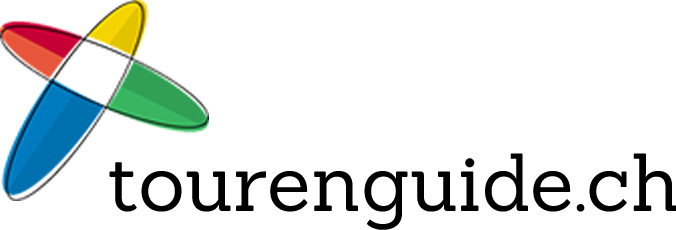 MedienmitteilungLeadTourenguide.ch lanciert das Projekt Touren-TrophyInhaltTouren-Trophy ist eine gesunde Sache für einen guten ZweckWie funktioniert Touren-Trophy?Was steckt hinter der Idee von Touren-Trophy?DatumBrügg BE, 11.09.2013Absender und KontaktpersonTourenguide.ch – René Rychener
Gottstattstrasse 6, CH-2555 Brügg BE
Email: tourenguide@tourenguide.ch, Telefon: +41 79 508 86 65BildmaterialBilder zur Medienmitteilung stehen in druckfähigem Format unter tourenguide.ch/medien zur Verfügung. Weitere Bilder können bei tourenguide@tourenguide.ch angefordert werden.Tourenguide.ch lanciert das Projekt Touren-TrophyTouren-Trophy ist eine gesunde Sache für einen guten Zweck
Sich bewegen ist gesund! Wenn man dabei auch noch einer guten Sache hilft, umso besser. Aus dieser Ausgangslage heraus hat tourenguide.ch das Projekt Touren-Trophy entwickelt und lanciert. Für jede effektiv gewanderte oder gefahrene Tour, die auf tourenguide.ch publiziert ist, spendet tourenguide.ch vom September bis Dezember 2013 nämlich einen Rappen pro Kilometer an die Spenden-Aktion von "Jeder Rappen zählt".Wie funktioniert Touren-Trophy?Die Nutzerinnen und die Nutzer markieren auf tourenguide.ch die gewanderten und gefahrenen Touren als „gemacht“. Dafür brauchen diese lediglich einen kostenlosen Account. Im Hintergrund werden dann die Kilometer aller gewanderten und gefahrenen Touren addiert. Mit jeder als „gemacht“ markierten Tour wird also der Spendenbetrag erhöht. Über den aktuellen Zwischenstand wird laufend auf der Webseite von tourenguide.ch und auf der eigens eingerichteten Fanpage auf Facebook informiert. Die offizielle Übergabe des gesammelten Spendenbetrags erfolgt dann im Dezember 2013 direkt in der Glasbox von „Jeder Rappen zählt“.Was steckt hinter der Idee von Touren-Trophy?Es war ein langgehegter Wunsch von tourenguide.ch sich für ein soziales Projekt zu engagieren und dabei von den täglich über 2000 Webseiten-Besuchern zu profitieren. Für diese sollte das Mitmachen aber kostenlos und möglichst unkompliziert sein. Ausserdem musste die bestehende Touren-Datenbank zwingend als Grundlage zum Projekt dienen.Linkstouren-trophy.chfacebook.com/tourentrophyWeitere Infos, Bilder und Logos finden Sie direkt auf tourenguide.ch oder können per Email (tourenguide@tourenguide.ch) bestellt werden.Tourenguide.chDie Internet-Plattform für Wanderungen, Biketouren, Velotouren, Winterwanderungen und Schneeschuhtouren in der Schweiz. Die Webseite ist seit dem Jahr 2000 im Web und hat sich vor allem bei Wanderfans einen Namen gemacht. Tourenguide.ch ist ein privates Einzelunternehmen und finanziert sich über Werbeeinnahmen und über Provisionen von Buchungsplattformen.